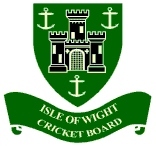 ISLE OF WIGHT CRICKET BOARDBoard Meeting 10/01/22 at Newclose CCGMinutesBoard Members – Directors	Chair / W&G	                       Kate Barton (KB)V/C / Staff Management       Hugh Wells (DM)Director	                       Martyn Richards (MR) Director                                  Dave Pratt (DP) (Apologies)Performance	                        Dave Cox (DC) Finance / W&G                      Claire Everard (CE) Youth Development	             Ben White (BW) (via Zoom)Media/Marketing 	             Hugh Griffiths (HG)Clubs                                      Simon Wratten (SW)Leagues                                 Steve Holbrook (SH)Invited:Stuart Chatfield (SC) Cricket Development ManagerAndy Woodward (AW) Head of Performance & EPP ApologiesRoss Whyte (RW) Treasurer Not presentAgenda ItemDiscussion PointsAction Welcome, thanks and apologiesDP sends apologies. Review previous minutes from 18th November 2021Minutes agreed.SC to post minutes from November meeting onto website. SC to continue uploading archive of minutes to websiteActions from previous meetings.Action Points from the meetings held in MarchAction Points from the meetings held in MarchUpdateIndividual ResponsibleRAG RATINGAgenda Item Action Point 2.12DM, HG, MR.   MR to set up sub group to start looking at current constitution EGM to be set up at a future date re. constitution. MR to start the process and will contact HG+DP for meetingMR to update in 2022. SH to be involved with sub-committee going forward. Update due 06/22MRAmber4 AprSafeguarding: Prevent trainingSC to send link out to all board members and employees. SCAmber 9 MayInvite Giles to group to plan calendar to fit training/school/club cricket matches.  Lining up club + school program with County program. September diary date for planning.Remove from actions going forward. SC / AW / MR / BWRed7 JulyWork party to reduce and distribute equipment from Newclose storage into schools & clubs. End of season.Kitbags being generated. Recipients for overstock being identified. Recipients picking up kit bags on 15/01/22KBAmber7 AugFollow up partially qualified umpires with field craft trainingRevisit in 06/22 SCAmber7 OctSC to confirm with LT if member of LT is required to be on the panel for interview.SCGreen5 NovAW to get quotes for bowling machine. Find out about storage at Sandown Bay. Bowling machine costs £2784.33 without battery as there is a shortage currently. Unable to source battery elsewhere as warranty will be void. AWGreen5 NovAW to generate proposal to show costs to IWCB to pay for Hampshire players expenses when playing in IOW CAG. AWGreen6 NovKB to produce list of email addresses required.KBGreen6 NovCE/SC to speak to IWS about ‘switch off date’ for current websiteCE/SCGreen7 NovSC to notify clubs of AGM.Green9 NovAgreed. KB to write up and circulate agreed guidance on use of chairman’s allowance.KBGreen10 NovCE to continue to investigate legal and financial implications of taking on lease for company car.CEGreenSafeguarding:Safeguarding course on ECB e-learning to be completed. Prevent training to be completed.All board members to complete mandatory safeguarding training by next board meeting.Finance:KB thanks CE on behalf of the board for hard work getting the budget up to date. Budget has been updated to include worst case figures. Current forecast shows a negative budget, this is due to a number of new undertakings of the IWCB (such as national counties and girls RPC). This is negative budget forecasted expected to change and become positive as it is updated due to number of items being overestimated. Forecast to be updated monthly by SC as new information is available. Allocation of roles:Chair- HG propose KB as Chairman, Seconded by CE.Vice Chair- HWFinance- CE to continue.W&G- CE and KB to fulfil role together.Media and Marketing- HG to continueStaff management- HW to continueClubs- SW newly appointedLeagues- SH newly appointedYouth development- BWPerformance- DC to continueSafeguarding- Open positionDirectors without roles-DPMRSH proposed that there should be a director/individual responsible for revenue generation.MR to handover Leagues position and information to SH. Subcommittee to be formed by SH and SW to discuss future of clubs and leagues on the IOW.Performance:Looking at approximately 80 fixtures of county cricket across the season. Under 18’s format will be different from previous years, will include 20/20, 50/50, 2 day, and 3 day.Under 16’s and under 14’s in group with: Dorset, Wiltshire, Hampshire, Gloucester, Somerset, Wales, Cornwall, Berkshire, and Devon. All semi-finals and finals are in September so it has potential to impact September Cup.Girls’ fixtures will include 4 under 15 games and the under 13 RPC fixtures. Correspondence:Discussion of whether the board is able to support Ryde womens CC as they have to travel across to the mainland to play all Hampshire League fixtures. To be discussed with Red Funnel if they would like to champion womens cricket and assist in the travel costs by providing a number of free trips for Ryde Women’s XI. Charlie Bennett was proposed as new board member by KB. Board agreed. She presented a brief cv through correspondence. KB is confident she will be a great asset to the boardMR & SC to discuss free travel for Ryde Womens XI with Red Funnel. KB to inform Charlie Bennett of IWCB’s decision to invite her to the board.AOB:County grants scheme- MR proposed allocation of grant to 3 clubs (Northwood, Ventnor, and Shanklin) as presented verbally. Board agreed. Chairmanship length of term to be set out in Articles of Association when the AOA are reviewed. Discussion regarding length of chairman’s term resulted in decision of 3 years being appropriate. Old website needs to be linked to new address. Data from previous website to be downloaded and secured. Next board meeting 6.30 pm Tuesday 8th February 2022 at Newclose CCG